WYNIKI KONKURSU 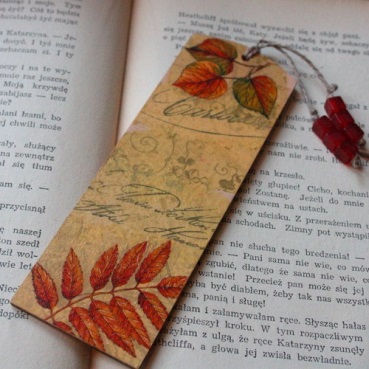 „Najładniejsza zakładka do książki”I MIEJSCE- Jakub Kozdroń z klasy 2a- Oliwia Zasiewska z klasy 1 f- Małgorzata Nowak z klasy 2 a- Michał Domżała z klasy 1f- Milena Grzeszczuk z klasy 0f- Jakub Chanc z klasy 1 iII MIEJSCE- Aleksander Gajewski z klasy 1 i- Michał Zaręba z klasy 1c- Staś Krawcewicz z klasy 1 a- Nikola Pietroń z klasy 1 b- Magdalena Biernat z klasy 2 a- Mikołaj Kosiński z klasy 1 h- Martyna Solarska z klasy 1 f- Zosia Zająć z klasy 0hIII MIEJSCE- Weronika Bubiłek z klasy 1 d- Marcel Kolator  z klasy 1 e- Gaja Jabłońska z klasy 1 a- Karolina Jagiełło z klasy 1 d- Aleksander Gajewski z klasy 1 i- Maja Archacka z klasy 1 h- Natasza Bogucka z klasy 1 c- Jaś Szelenbaum z klasy 1 i- Amelka Kołodziejczyk z klasy 1 d- Julia Metera z klasy 1 a- Katarzyna Dymek z klasy 1 i- Natalia Król z klasy 1 d- Adam Zajkowski z klasy 1 dSERDECZNIE GRATULUJEMY!Nagrody będą rozdane w klasach do końca kwietnia 2015 r.* Osoby , które brały udział w konkursie, a nie wygrały otrzymają nagrody pocieszenia.